City of 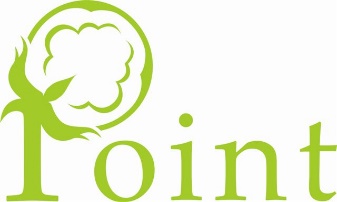 CITY COUNCIL OF POINT, TEXASREGULAR CITY COUNCIL MEETING MINUTESThursday October 19th, 2023 – 6:45 pmCity Hall – 320 N. Locust Street, Point, TexasCALL TO ORDERAnnounce presence of a QuorumJerry Hampton has passed awayPledge of AllegianceCITIZENS PARTICIPATIONCONSENT AGENDA Motion:  Council Member Courtney Frazier made a motion to accept the Consent Agenda, seconded by Council Member Angela Nelson.  Approved Unanimously.PAYMENT OF BILLS DEPARTMENTAL REPORTSGENERAL COUNCIL ITEMSDiscuss and Take necessary Action on following Items1.  ESD Board wants to discuss property for Point Volunteer Fire Dept.-Ken PlayerMotion:  Council Member Dustin Briggs made the motion to table this item until a fair market value could be established or a long term lease option, seconded by Council Member Courtney Frazier.  Approved Unanimously.2.  Replat Property located at 541 Meadowview-Christopher Smith & Jade Morgan.Motion:  Council Member Dustin Briggs made a motion to deny the request to re-plat the property at 541 Meadowview Drive until the Owner of the Property submitted the request, seconded by Council member Courtney Frazier.  Approved Unanimously.3.  Variance to sq ft. for smaller home @ 579 FM 514- Becky Decker.No Motion:  Becky Decker was not present for the meeting.  4.  Variance of time to replace old mobile home located @ 221 Ave C- Dustin Briggs.Motion:  Council Member Tammy Hooten made a motion to allow a replacement variance of 24 months on an existing mobile home located at 221 Avenue C due to current interest rates, seconded by Council Member Angela Nelson.  Approved Unanimously.5.  Old City Hall – lower lease amount per month to compete with existing properties.Motion:  Council Member Tammy Hooten made a motion to decrease lease amount of old City Hall located at 365 Locust to 750.00 a month and 750.00 deposit, seconded by Council Member Angela Nelson.  Approved Unanimously.6.  Revised/Updated Ordinance for RV’s, Recreational Vehicles.Motion:  Council Member Tammy Hooten made a motion to approve the Ordinance for RV/Recreational Vehicles with the clause “weather permitting”, seconded by Council Member Courtney Frazier.  Approved Unanimously.7.  Revised/Updated Ordinance for Abandoned & Junk Vehicles.Motion:  Council Member Tammy Hooten made a motion to approve the revised and updated Abandoned and Junk Vehicle Ordinance, seconded by Council Member Courtney Frazier.  Approved Unanimously.8.  Emergency Fire Protection & Prevention- Revise/Update Chapter 4 Public Safety “Outdoor Burning”.Motion:  Council Member Tammy Hooten made the motion to accept the revised and updated Outdoor Burning Ordinance, seconded by Council Member Courtney Frazier.  Approved Unanimously.9.  Executive Session “Personnel” Section 551.074 – Expeditures/Performance of Job DutiesNo Action Taken  9:38pm_________________________________________Dustin Briggs, Mayor Pro-Tem________________________________________Heather Rollins, City Secretary